ส่วนที่ 1ส่วนนำหลักการและเหตุผลวัฒนธรรมไทยเป็นวัฒนธรรมที่ผ่านกระบวนการคิดค้น เลือกสรร กลั่นกรอง และปรับปรุงด้วยสติปัญญาอันชาญฉลาดบนพื้นฐานของสภาพแวดล้อมในแต่ละยุคแต่ละสมัย  ส่งผลให้เกิดความกลมกลืนเป็นอันหนึ่งอันเดียวกันของสมาชิกในสังคม  วัฒนธรรมไทยส่วนหนึ่งได้สะท้อนให้เห็นถึงภูมิความรู้ความเฉลียวฉลาดของชุมชนจนกลายเป็นภูมิปัญญาของท้องถิ่นที่มีความแตกต่างหลากหลายแต่มีความผสมกลมกลืนกันและสามารถอยู่ร่วมกันได้อย่างสันติสุข	ปัจจุบันนโยบายของรัฐบาลในด้านสังคม กำหนดให้มีการส่งเสริมให้ทุกภาคส่วนของสังคมมีส่วนร่วมในการพัฒนาสังคมไทยให้เป็นสังคมที่มีสันติสุขอย่างยังยืนบนฐานของวัฒนธรรมไทย ให้รักษาสืบทอดศิลปวัฒนธรรมท้องถิ่น เพื่อเชิดชูคุณค่าและจิตวิญญาณของความเป็นไทย  ซึ่งความรู้ด้านงานช่างฝีมือพื้นบ้าน (Traditional Craftsmanship) เป็นแหล่งข้อมูลทางวัฒนธรรมที่สำคัญสะท้องถึงภูมิปัญญาแห่งชนชาติไทย	คณะศิลปศาสตร์ มหาวิทยาลัยเทคโนโลยีราชมงคลตะวันออก ตระหนักถึงความสำคัญของภูมิปัญญาดังกล่าวเป็นอย่างยิ่ง  ซึ่งเป็นภารกิจหนึ่งที่สำคัญของสถาบันอุดมศึกษาในการทำนุบำรุงศิลปวัฒนธรรม จึงได้จัดโครงการส่งเสริมการทำนุบำรุงศิลปวัฒนธรรมและวันสำคัญของไทย  กิจกรรมที่ 3 ดูงานด้านวัฒนธรรมขึ้น ขึ้น โดยการเชื่อมโยงแหล่งวัฒนธรรมแห่งภูมิปัญญาไทย เพื่อเสริมสร้างความรู้ ความเข้าใจ และการตระหนักในการดำรงรักษาไว้ซึ่งวัฒนธรรมแห่งชนชาติไทยสืบต่อไปวัตถุประสงค์ของโครงการ	1.เพื่อให้เกิดความรู้ความเข้าใจในเรื่องศิลปวัฒนธรรม ประเพณี และวันสำคัญของชาติไทย2.เพื่อให้บุคลากรมีส่วนร่วมเข้าร่วมกิจกรรมของคณะความสอดคล้องกับตัวชี้วัดผลผลิตด้านวิทยาศาสตร์และเทคโนโลยี                   ด้านสังคมศาสตร์            ด้านบริการวิชาการ             ด้านวิจัยถ่ายทอดเทคโนโลยี                 ด้านวิจัยองค์ความรู้            ด้านทำนุบำรุงศิลปวัฒนธรรม         โครงการเตรียมความพร้อมสู่ประชาคมอาเซียนประเภทโครงการ         โครงการใหม่		  โครงการต่อเนื่อง (ระบุปีที่เริ่มดำเนินการครั้งแรกพร้อมงบประมาณที่ใช้ในการดำเนินงาน)		ปีที่ 1 ดำเนินการเมื่อ (วัน/เดือน/ปี) ............................... งบประมาณที่ใช้........................บาท		ปีที่ 2 ดำเนินการเมื่อ (วัน/เดือน/ปี) ............................... งบประมาณที่ใช้........................บาท		ปีที่ 3 ดำเนินการเมื่อ (วัน/เดือน/ปี) ............................... งบประมาณที่ใช้........................บาท		ปีที่ 4 ดำเนินการเมื่อ (วัน/เดือน/ปี) ............................... งบประมาณที่ใช้........................บาท		ปีที่ 5 ดำเนินการเมื่อ (วัน/เดือน/ปี) ............................... งบประมาณที่ใช้........................บาทส่วนที่ 2วิธีดำเนินการรายงานงบประมาณโครงการ แผ่นดิน  เงินรายได้  รายได้อื่นๆ (เงินเหลือจ่าย)ประจำปีงบประมาณ พ.ศ. ......2558........หน่วยงาน......คณะศิลปศาสตร์......... ครั้งที่ 1 วันที่ 1 ตุลาคม 25..... - 31 ธันวาคม 25..... ครั้งที่ 2 วันที่ 1 มกราคม 25..... - 31 มีนาคม 25..... ครั้งที่ 3 วันที่ 1 เมษายน 25..... – 30 มิถุนายน 25….. ครั้งที่ 4 วันที่ 1 กรกฎาคม 25….. – 30 กันยายน 25…..ผลผลิต       ด้านวิทยาศาสตร์และเทคโนโลยี           ด้านสังคมศาสตร์                       ด้านบริการวิชาการ            ด้านวิจัยถ่ายทอดเทคโนโลยี                              ด้านวิจัยองค์ความรู้            ด้านทำนุบำรุงศิลปวัฒนธรรม      โครงการเตรียมความพร้อมสู่ประชาคมอาเซียนกลุ่มเป้าหมายและผู้เข้าร่วมโครงการจำนวนผู้เข้าร่วมโครงการ  แผน......20.......... คน   ผล........17............คน	ผู้บริหาร			จำนวน		คน	อาจารย์/นักวิชาการ 	จำนวน	15	คน	เจ้าหน้าที่			จำนวน		คน	บุคคลทั่วไป			จำนวน		คน	นักศึกษา			จำนวน	2	คน                  อื่นๆ                     	 จำนวน		คน		รวมทั้งสิ้น	จำนวน	17	 คนงบประมาณ 	2.1 งบประมาณที่ได้รับอนุมัติ         ...20,350...........  บาท  (จำนวนเงินที่ได้รับอนุมัติทั้งหมด)	2.2 งบประมาณที่จ่ายจริง                .............. บาท  (จำนวนเงินที่ได้ใช้จ่ายในโครงการทั้งหมด)	2.3 งบประมาณเหลือจ่าย                .................  บาท  (จำนวนเงินคงเหลือ  2.1- 2.2 )กิจกรรมที่ 3 ดูงานด้านวัฒนธรรมค่าใช้สอย            -ค่าอาหารกลางวันอาจารย์ 250 บาท x 15 คน x 1 มื้อ-ค่าอาหารกลางวันนักศึกษา 120 บาท x 5 คน x 1 มื้อ            -ค่าอาหารว่าง  50 บาท x 20 คน x 2  มื้อ-ค่าเช่ารถ ค่าน้ำมันเชื้อเพลิง 3000 x 2            -ค่าบัตรเข้าชมนิทรรศรัตนโกสินทร์ 100 บาท x 20 คน            -ค่าบัตรเข้าชมวังจักรพงษ์ 250 บาท x 20 คนค่าวัสดุ1. ค่าป้ายไวนิลหมายเหตุ : งบประมาณที่ต้องการขอรับการสนับสนุนให้ระบุรายละเอียดรายการค่าใช้จ่ายการที่ต้องการให้ชัดเจนตามระเบียบ
               กระทรวงการคลังและตามนโยบายมาตรการประหยัดของมหาวิทยาลัย ทั้งนี้ให้ผู้รับผิดชอบโครงการประสานในส่วนนี้
               กับกองคลัง หรืองานคลังแต่ละวิทยาเขต ก่อนเสนอขออนุมัติโครงการ* ขอถัวเฉลี่ยทุกรายการตามรายจ่ายผลการใช้จ่ายงบประมาณในการดำเนินงานรายจ่าย งบประมาณ  20,350 บาท  (-สองหมื่นสามร้อยห้าสิบบาทถ้วน -)	หมายเหตุ : ตามเบิกจ่ายจริงทุกรายการรายงานผลการประเมินผลโครงการส่งเสริมการทำนุศิลปวัฒนธรรมและวันสำคัญของไทยกิจกรรมย่อยที่ 3 ดูงานด้านวัฒนธรรมวันที่ 26 กุมภาพันธ์ 2558  ณ นิทรรศน์รัตนโกสินทร์ข้อมูลจำเพาะ	1.   แบบประเมิน เป็นแบบสอบถามแบบมาตราส่วนประมาณค่า 5 ระดับ แต่ละระดับมีความหมาย ดังนี้หมายถึง  ระดับความพึงพอใจ  มากที่สุดหมายถึง  ระดับความพึงพอใจ  มากหมายถึง  ระดับความพึงพอใจ  ปานกลางหมายถึง  ระดับความพึงพอใจ  น้อย1    หมายถึง ระดับความพึงพอใจ น้อยที่สุด	2.   การวิเคราะห์จำแนกตามหัวข้อที่ประเมิน โดยรายงานผลสรุปทั้งหมดในรูปตาราง ค่าเฉลี่ยเลขคณิต (Arithmetic Mean) ส่วนเบี่ยงเบนมาตรฐาน (Standard Deviation) และระดับความสำคัญของค่าเฉลี่ยเลขคณิต โดยแบ่งเป็นช่วงดังนี้		ค่าเฉลี่ย  4.50 - 5.00   หมายถึง   ระดับความพึงพอใจ  มากที่สุด		ค่าเฉลี่ย  3.50 – 4.49   หมายถึง  ระดับความพึงพอใจ  มาก		ค่าเฉลี่ย  2.50 – 3.49   หมายถึง  ระดับความพึงพอใจ  ปานกลาง		ค่าเฉลี่ย  1.50 – 2.49   หมายถึง  ระดับความพึงพอใจ  น้อย		ค่าเฉลี่ย  1.00 – 1.49   หมายถึง  ระดับความพึงพอใจ  น้อยที่สุดผลการประเมิน	ผลการประเมินจากแบบสอบถามที่ได้รับ จำนวน 138 ชุด เป็นดังนี้1.  ข้อมูลทั่วไป	1.1   เพศ	1.2   สถานะ2.  ผลการประเมินความพึงพอใจในการดำเนินโครงการฯ วันที่ 26 กุมภาพันธ์ 25583.  ข้อเสนอแนะ      1.เป็นกิจกรรมที่น่าสนใจ และให้ความรู้มากๆ	2. เป็นโครงการที่ดี ทำให้ได้รู้ประวัติของรัตนโกสินทร์ จัดทุกๆปี จะดีมาก เพื่อให้คนที่ไม่เคยมาชมได้ชม	3. อยากให้พานักศึกษามาชมทุกคน	4. อยากให้จัดทุกปี	5. อยากให้นักศึกษาได้มามากขึ้น	6. โครงการดีมากๆ ชอบมากๆ อยากให้จัดอีกบ่อย ๆ	7. ดีใจที่ได้เป็นตัวแทนมาค่ะ อยากให้เพื่อนๆได้มาเห็นกันทุกคนเลยค่ะผลการวิเคราะห์การนำไปใช้ประโยชน์ของผู้เข้าร่วมโครงการ 3 : วิเคราะห์สรุปความคิดเห็นด้านการนำไปใช้ประโยชน์ของกลุ่มเป้าหมาย จากการวิเคราะห์ พบว่า................................................ ผลการวิเคราะห์  อื่นๆๆ (ถ้ามี) 4 : ..........................................................จากการวิเคราะห์ พบว่า............................................................................................................ ส่วนที่ 4สรุปผลการดำเนินงานสรุปผลการดำเนินงานและข้อเสนอแนะพบว่าผู้เข้าร่วมโครงการมีความประทับใจได้รับทั้งความรู้และความสนุกสนาน ด้านความรู้ความเข้าใจผู้เข้าร่วมโครงการมีความสนใจในการเข้าเยี่ยมชมในแต่ละที่ และมีความสนใจในเนื้อหาที่วิทยากรได้อธิบายมีความรู้ความเข้าใจในเรื่องศิลปวัฒนธรรม อ.เชียงคาน ก่อนการจัดโครงการ อยู่ในระดับปานกลาง และความรู้ความเข้าใจในเรื่องศิลปวัฒนธรรม อ.เชียงคาน หลังการจัดโครงการอยู่ในระดับมากด้านความพึงพอใจผู้เข้าร่วมโครงการมีความพึงพอใจลำดับกิจกรรม และสถานที่ทางวัฒนธรรมมีความเหมาะสมรวมทั้งวิทยากรมีความรู้เหมาะสมกับกิจกรรม ได้รับความรู้จากวิทยากรที่มีความเชี่ยวชาญ และได้รับความสนุกสนานจากการเข้าร่วมโครงการบรรยากาศและภาพรวมของการเข้าร่วมกิจกรรมอยู่ในระดับมากด้านการนำไปใช้ประโยชน์ผู้เข้าร่วมโครงการมีความพึงพอใจสามารถนำความรู้ไปเผยแพร่/ ถ่ายทอดได้สามารถนำความรู้ที่ได้รับไปใช้ประโยชน์ได้รวมทั้งมีความพึงพอใจของการดำเนินโครงการในภาพรวมเสริมสร้างจิตสำนึกที่ดีในการส่งเสริมประเพณีและวัฒนธรรมอยู่ในระดับมากด้านสถานที่และระยะเวลาผู้เข้าร่วมโครงการมีความพึงพอใจสถานที่ในการดำเนินโครงการมีความเหมาะสมรวมถึงระยะเวลาในการอบรมมาความเหมาะสมอยู่ในระดับมากปัญหา อุปสรรค	การไม่รักษาเวลาทำให้การเดินทางล่าช้ากว่ากำหนด การควบคุมเวลาในแต่ละกิจกรรมล่าช้าไม่ตรงตามกำหนดการ การเดินทางทางเรือมีความไม่ปลอดภัยขาดเสื้อชูชีพซึ่งเป็นเรื่องที่สำคัญมากข้อเสนอแนะผู้เข้าร่วมโครงการต้องการ ให้กำชับเรื่องของการรักษาเวลาและหากมีการใช้เวลาในแต่ละกิจกรรมยาวนานเกินไป ก็ควรมีการตัดกิจกรรมให้มีความเหมาะสมส่วนที่ 5ภาคผนวกหนังสือแต่งตั้งคณะอนุกรรมการพิจารณาโครงการ(ถ้ามี)หนังสือที่ได้รับอนุมัติให้ดำเนินโครงการ,ตารางดำเนินโครงการคำสั่งแต่งตั้งคณะกรรมการดำเนินงานโครงกามาตรการประหยัดและหลักการพิจารณาค่าใช้จ่ายในโครงการของมหาวิทยาลัย (ถ้ามี)แบบสำรวจความต้องการรับบริการของกลุ่มเป้าหมาย(บริการวิชาการ)หนังสือติดต่อประสานงานกลุ่มเป้าหมาย (ถ้ามี)หนังสือขออนุญาตไปราชการ ขอใช้ยานพาหนะ ขอยืมเงินทดรองราชการสำเนาใบเสร็จในการเบิกค่าใช้จ่ายโครงการายละเอียดการลงทะเบียนแบบสอบถามความคิดเห็นผู้เข้าร่วมโครงการ     11.ประสงค์จะนำเสนอโครงการนี้ในรายงานประจำปีของมหาวิทยาลัย        ใช่        ไม่ใช่ รูปภาพกิจกรรม3 ดูงานด้านวัฒนธรรมณ นิทรรศน์รัตนโกสินทร์ วัดราชนัดดาราม และภูเขาทอง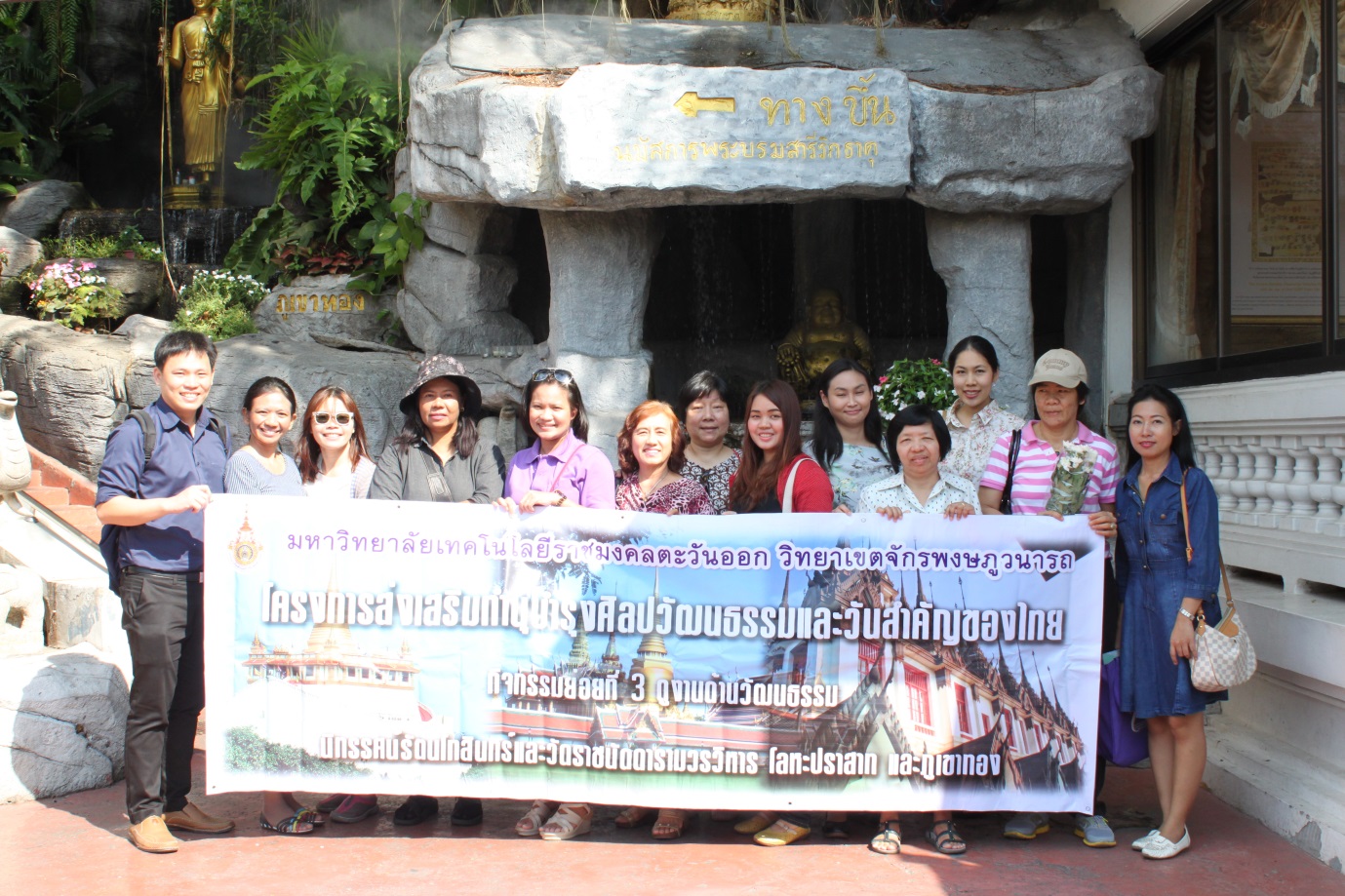 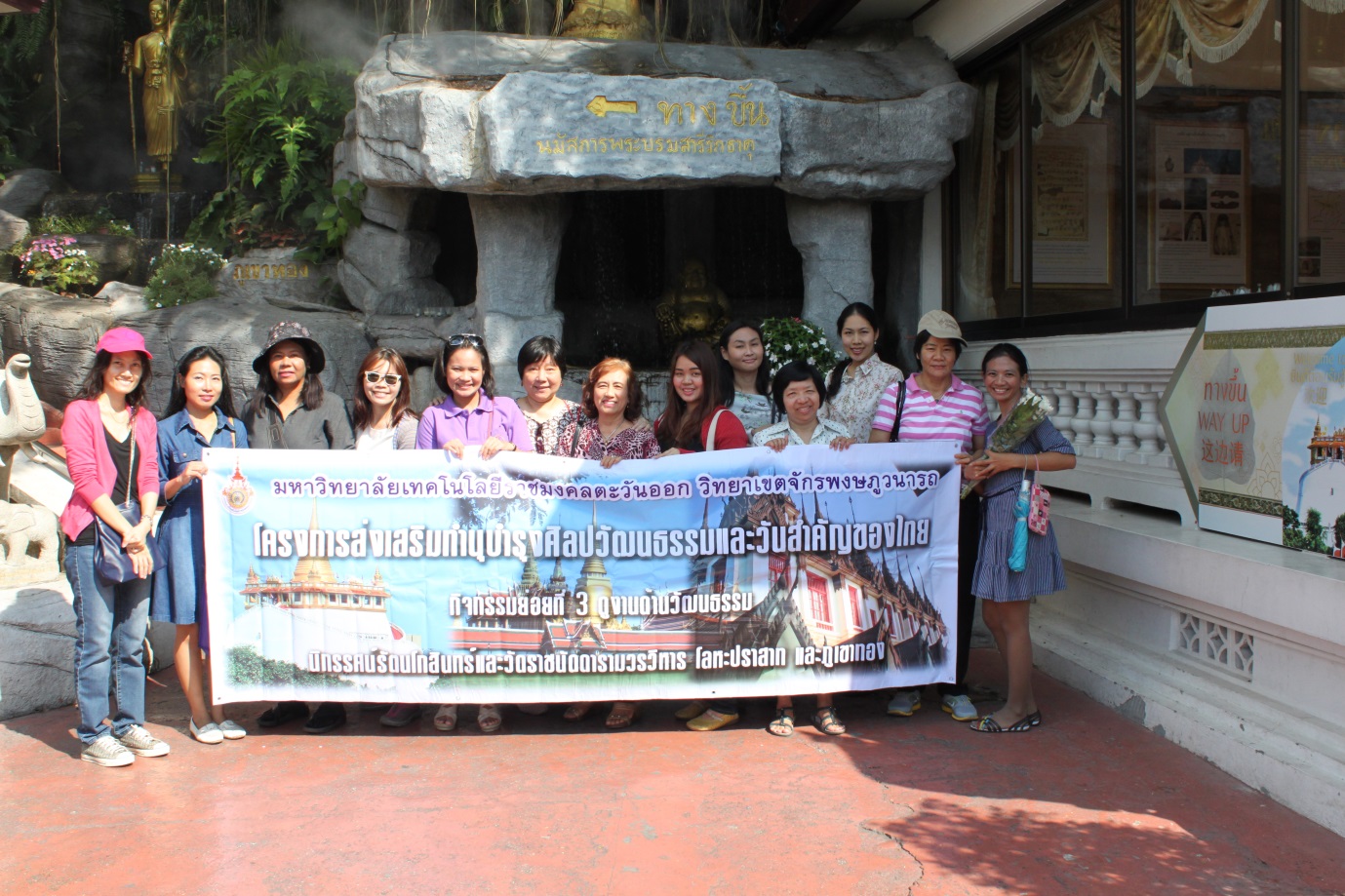 รูปภาพกิจกรรม3 ดูงานด้านวัฒนธรรมณ นิทรรศน์รัตนโกสินทร์ วัดราชนัดดาราม และภูเขาทอง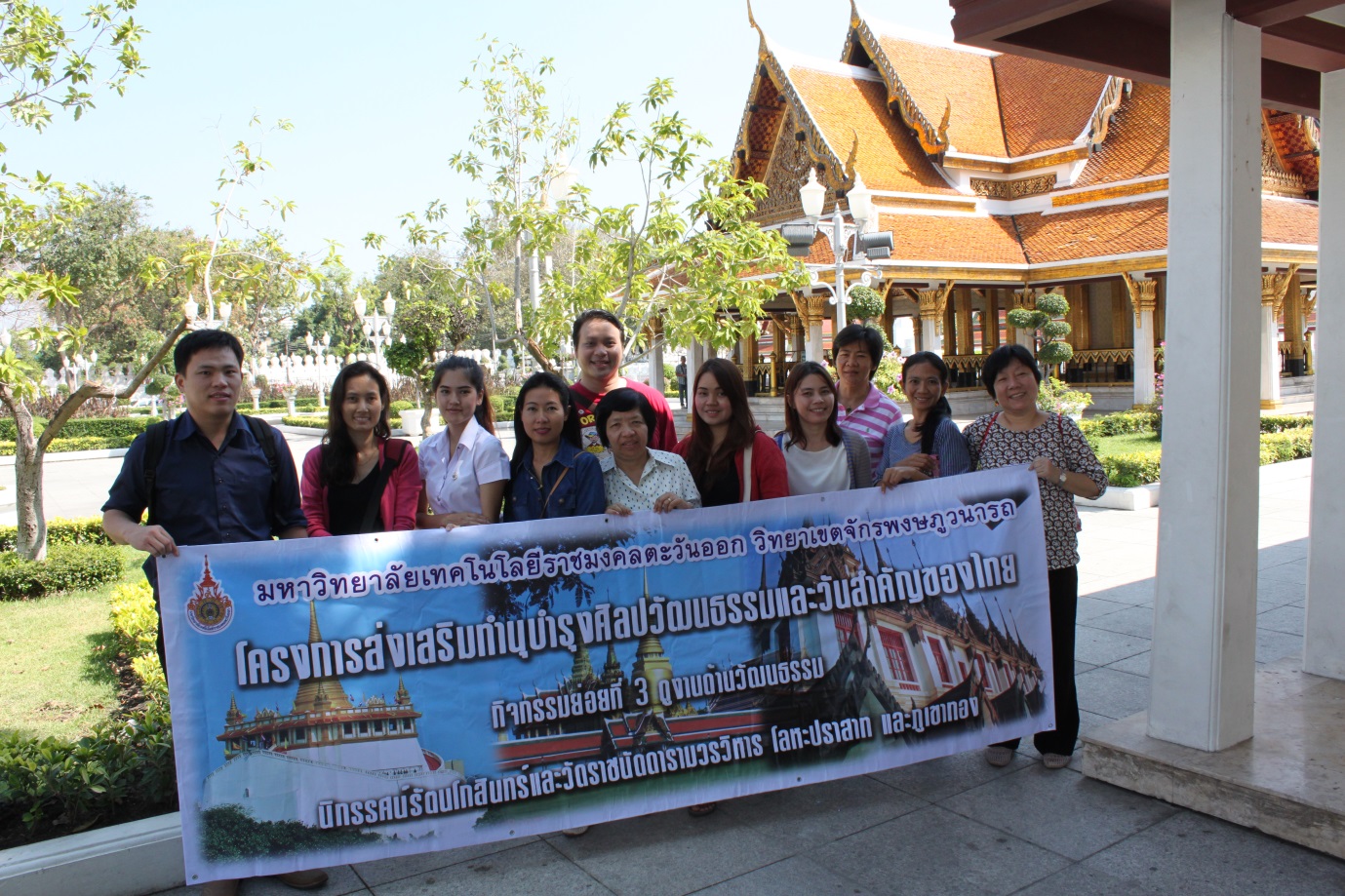 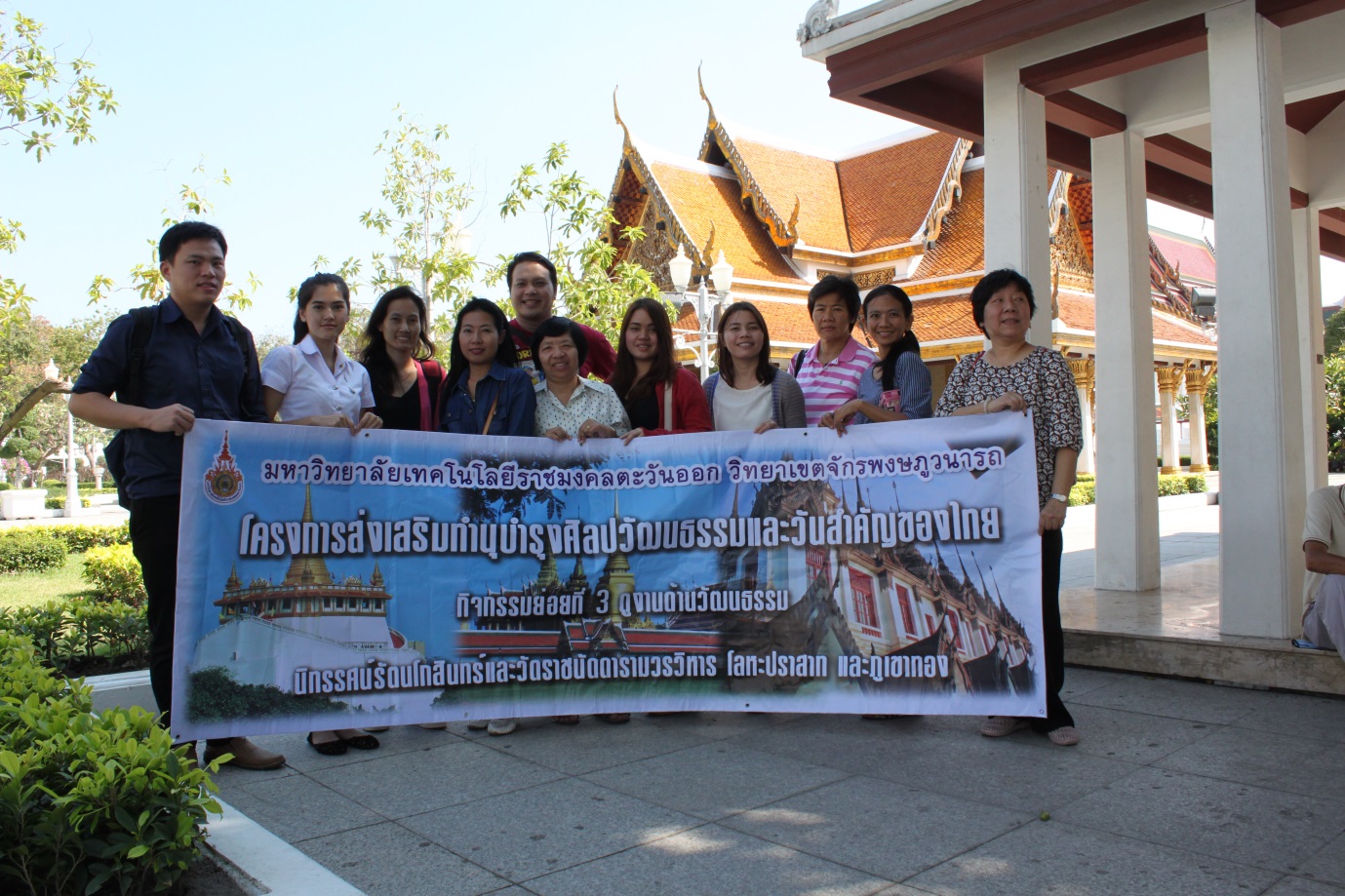 รูปภาพกิจกรรม3 ดูงานด้านวัฒนธรรมณ นิทรรศน์รัตนโกสินทร์ วัดราชนัดดาราม และภูเขาทอง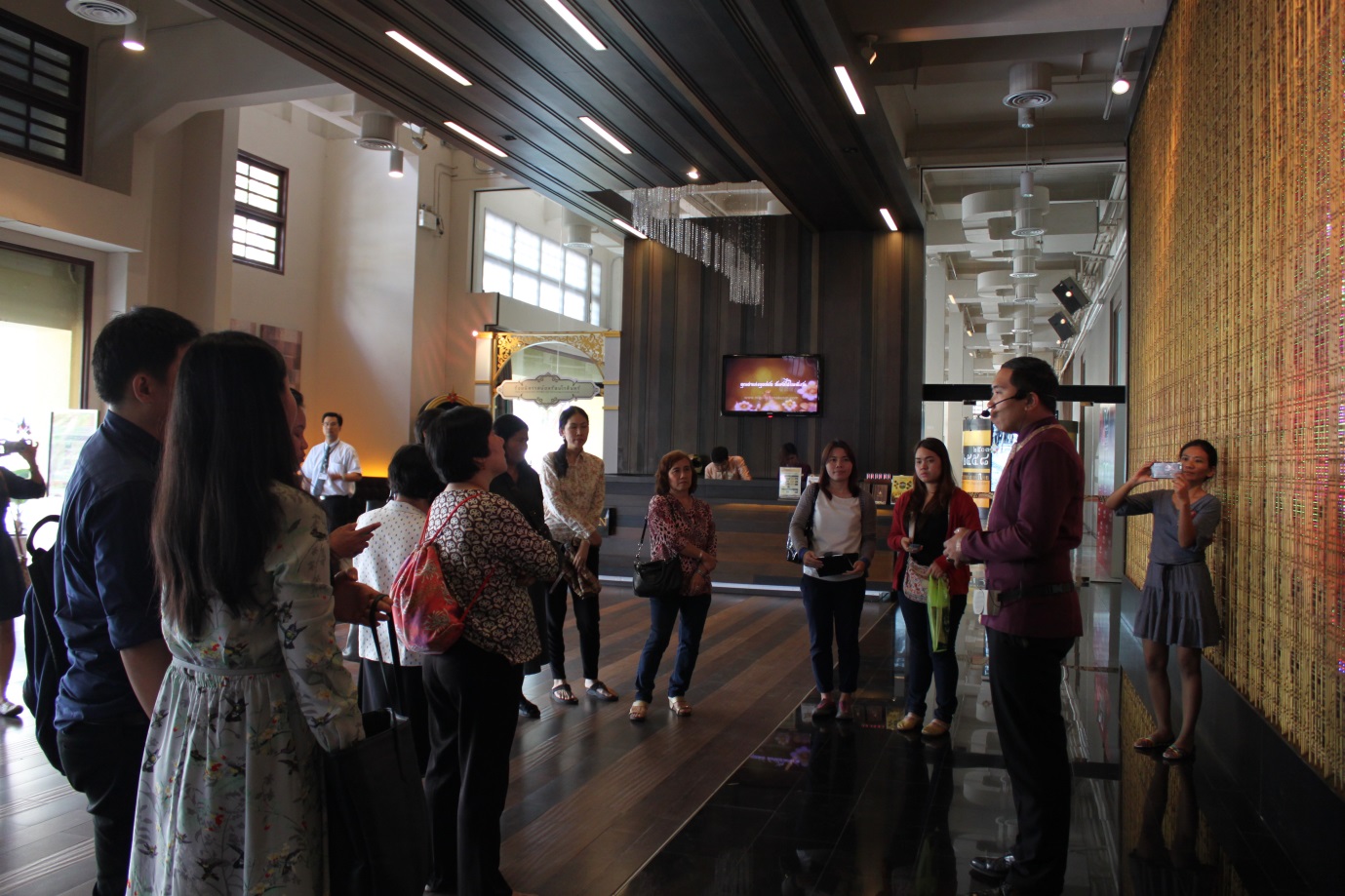 รายการตัวชี้วัดรายการตัวชี้วัดหน่วยแผน/ผล การดำเนินงานแผน/ผล การดำเนินงานแผน/ผล การดำเนินงานผลการดำเนินงานของโครงการผลการดำเนินงานของโครงการอธิบายสาเหตุที่ไม่สามารถบรรลุตามแผนรายการตัวชี้วัดรายการตัวชี้วัดหน่วยแผนแผนผลบรรลุไม่บรรลุเชิงปริมาณเชิงปริมาณ1.จำนวนครั้งที่ดำเนินโครงการครั้ง111............................................................2.จำนวนผู้เข้าร่วมโครงการคน252527............................................................3.ผู้เข้าร่วมโครงการนำความรู้ไปใช้ประโยชน์ และมีผลลัพธ์จากการดำเนินงาน ร้อยละ808094.2........................................................................................................................เชิงคุณภาพเชิงคุณภาพเชิงคุณภาพเชิงคุณภาพเชิงคุณภาพเชิงคุณภาพเชิงคุณภาพเชิงคุณภาพเชิงคุณภาพ1.โครงการบรรลุตามวัตถุประสงค์ของโครงการร้อยละร้อยละ9090............................................................2.ความพึงพอใจของผู้เข้าร่วมในกระบวนการให้บริการ ค่าเฉลี่ยค่าเฉลี่ย3.754.78........................................................................................................................3.ความพึงพอใจของผู้เข้าร่วมโครงการต่อประโยชน์ที่ได้รับค่าเฉลี่ยค่าเฉลี่ย3.754.71........................................................................................................................เชิงเวลาเชิงเวลาเชิงเวลาเชิงเวลาเชิงเวลาเชิงเวลาเชิงเวลาเชิงเวลาเชิงเวลาวัน/เดือน/ปี ที่ดำเนินโครงการ วัน/เดือน/ปี ที่ดำเนินโครงการ อธิบายสาเหตุที่ไม่สามารถบรรลุตามแผนอธิบายสาเหตุที่ไม่สามารถบรรลุตามแผนอธิบายสาเหตุที่ไม่สามารถบรรลุตามแผนอธิบายสาเหตุที่ไม่สามารถบรรลุตามแผนอธิบายสาเหตุที่ไม่สามารถบรรลุตามแผนอธิบายสาเหตุที่ไม่สามารถบรรลุตามแผนอธิบายสาเหตุที่ไม่สามารถบรรลุตามแผนแผนเริ่มต้น วันที่ 26 เดือน กุมภาพันธ์ พ.ศ. 2558แล้วเสร็จวันที่ 26 เดือน กุมภาพันธ์ พ.ศ. 2558เพศจำนวนร้อยละชาย211.76หญิง1588.24รวม17100.0สถานะจำนวนร้อยละอาจารย์1588.24นักศึกษา211.76รวม17100.00หัวข้อที่ประเมินค่าทางสถิติค่าทางสถิติค่าทางสถิติหัวข้อที่ประเมินระดับความพึงพอใจ1. ความรู้ ความเข้าใจในเรื่องประเพณี ศิลปวัฒนธรรมยุครัตนโกสินทร์ ก่อน การจัดโครงการ3.350.79ปานกลาง2. ความรู้ ความเข้าใจในเรื่องประเพณี ศิลปวัฒนธรรมยุครัตนโกสินทร์ หลัง การจัดโครงการ4.710.47มากที่สุด3. ลำดับกิจกรรม และสถานที่มีความเหมาะสม4.530.8มากที่สุด4. วิทยากรมีความรู้เหมาะสมกับกิจกรรม4.820.39มากที่สุด5. สามารถนำความรู้ไปเผยแพร่/ถ่ายทอดได้4.530.62มากที่สุด6. สามารถนำความรู้ที่ได้รับไปใช้ประโยชน์ได้4.560.63มากที่สุด7. ความพึงพอใจของการดำเนินโครงการในภาพรวม4.350.61มาก8. เสริมสร้างจิตสำนึกที่ดีในการส่งเสริมประเพณีและวัฒนธรรม4.470.51มาก9. สถานที่ในการดำเนินโครงการมีความเหมาะสม4.650.49มากที่สุด10. ระยะเวลาในการอบรมเหมาะสม4.470.51มากที่สุดความพึงพอใจโดยรวม4.440.582มาก